ESCOLA _________________________________DATA:_____/_____/_____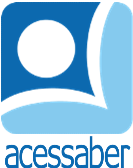 PROF:_______________________________________TURMA:___________NOME:________________________________________________________A TARTARUGA ALPINISTA	Todos os fins de semana, os esquilos alpinistas se reuniam para escalar as montanhas da floresta, e a tartaruga Teca, que era muito amiga deles, ficava encantada em ver os pequeninos subindo aqueles paredões de rocha.	- Por que você não escala conosco. Teca? – perguntou um dos esquilos.	- Eu adoraria! Mas acho que sou muito lenta, eu levaria uma semana para fazer o que vocês fazem em um dia – explicou a tartaruga.	Mas a verdade é que Teca sonhava em ser alpinista, como os seus amigos esquilos.	Os esquilos perceberam que Teca queria muito escalar com eles, então, os pequeninos decidiram fazer uma surpresa para a tartaruga. Eles escolheram uma montanha bem pequena na floresta e levaram Teca para escalar.	- Temos todo o tempo do mundo para esperar por você, Teca. Pode subir com calma – disse um dos esquilos.	- Uau! Esse foi o melhor presente que já ganhei – falou Teca.	A tartaruga adorou a surpresa dos esquilos e ficou alegre por saber que tinha amigos tão espertos.180 histórias para se divertir. 
Editora: Ciranda Cultural.QuestõesQual é o título do texto?R: __________________________________________________________________Quantos parágrafos há no texto?R: __________________________________________________________________Quais são os personagens da história?R: ______________________________________________________________________________________________________________________________________O que os esquilos faziam todos os fins de semana?R: ______________________________________________________________________________________________________________________________________Qual era o sonho de teca?R: __________________________________________________________________Por que Teca achava que não podia escalar?R: ______________________________________________________________________________________________________________________________________O que os esquilos fizeram para ajudar Teca?R: ______________________________________________________________________________________________________________________________________O que Teca achou da surpresa?R: __________________________________________________________________________________________________________________________________________________________________________________________________________Agora é sua vez, crie uma continuação para esta história: (com no mínimo 5 linhas)________________________________________________________________________________________________________________________________________________________________________________________________________________________________________________________________________________________________________________________________________________________________________________________________________________________________________________________________________________________________________________________________________________________________________________________________________________________________________________________________________________________________________________________________________________________________________________________________________________________________________________